April 23, 2018 Money Market Operations as on April 21, 2018    (Amount in Rupees billion, Rate in Per cent) RESERVE POSITION@ 	  @  Based on Reserve Bank of India (RBI) / Clearing Corporation of India Limited (CCIL) / Fixed Income Money Market and Derivatives Association of India (FIMMDA) Data.   -   Not Applicable / No Transaction **   Relates to uncollateralized transactions of 2 to 14 days tenor.       @@	Relates to uncollateralized transactions of 15 days to one year tenor 	# 	   The figure for the cash balances with RBI on Sunday is same as that of the previous day (Saturday). 	$ 	   Includes refinance facilities extended by RBI 	¥ 	 As per the Press Release No. 2014-2015/1971 dated March 19, 2015                                                                                                         Anirudha D. JadhavPress Release : 2017-2018/2803                                                     Assistant Managerप्रेस प्रकाशनी PRESS RELEASEसंचार विभाग, केंद्रीय कार्यालय,  एस.बी.एस.मार्ग, मुंबई-400001________________________________________________________________________________________________________DEPARTMENT OF COMMUNICATION, Central  Office,  S.B.S. Marg, Mumbai-400001फोन/Phone: 91 222266 0502 फैक्स/Fax: 91 222266 0358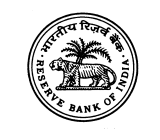 भारतीय रिज़र्व बैंकRESERVE BANK OF वेबसाइट :www.rbi.org.in/hindiWebsite : www.rbi.org.inइ-मेलemail:helpdoc@rbi.org.inMONEY MARKETS@  MONEY MARKETS@  Volume (One Leg) Weighted Average Rate Range A. Overnight Segment (I+II+III+IV) 	 160.925.924.90-6.20A. I.  Call Money 	 39.495.824.90-6.05II. Collateralised Borrowing and      Lending Obligation (CBLO) 121.425.955.00-6.20III. Market Repo       0.00-IV. Repo in Corporate Bond 0.00-B. Term Segment B. I. Notice Money**  0.075.455.45-5.45B. II. Term Money@@ 0.00--B. III. CBLO 0.00--B. IV. Market Repo 0.00--B. V. Repo in Corporate Bond 0.00--RBI OPERATIONS@ RBI OPERATIONS@ Auction 
DateTenor (Days)Maturity 
DateAmount OutstandingCurrentRate/Cutoff RateC.    Liquidity Adjustment Facility Liquidity Adjustment Facility C.    (i) Repo (Fixed  Rate)                          20/04/2018323/04/2018172.826.0021/04/2018223/04/201827.156.00(ii) Repo (Variable Rate) 10/04/20181424/04/201825.506.0113/04/20181427/04/201869.186.0117/04/20181502/05/201841.006.0120/04/20181404/05/201842.506.0127/03/20182824/04/2018212.086.01(iii) Reverse Repo (Fixed  Rate)   20/04/2018323/04/201832.625.7521/04/2018223/04/201851.715.75(iv) Reverse Repo (Variable Rate) 10/04/20181424/04/201823.705.9911/04/20181425/04/201830.255.9912/04/20181426/04/201822.305.9913/04/20181427/04/201828.005.9916/04/2018723/04/201813.335.9917/04/2018724/04/2018153.905.9918/04/2018725/04/2018382.815.9919/04/2018726/04/2018140.005.99D. Marginal Standing Facility                20/04/2018323/04/20183.006.2521/04/2018223/04/20185.506.25E. Standing Liquidity Facility Availed from RBI$ Standing Liquidity Facility Availed from RBI$ 23.27F.  Cash Reserves Position of Scheduled Commercial Banks F.  (i) Cash balances with RBI as on#  April 18, 20184,726.93(ii) Average daily cash reserve requirement for the fortnight ending  April 27, 20184,750.75G. Government of India Surplus Cash Balance Reckoned for Auction as on ¥ April 20, 20180.00